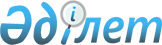 "Мемлекеттің басым құқығын жүзеге асыру мәселелері жөнінде ведомствоаралық комиссия құру туралы" Қазақстан Республикасы Үкіметінің 2010 жылғы 29 қарашадағы № 1264 қаулысына өзгерістер енгізу туралы
					
			Күшін жойған
			
			
		
					Қазақстан Республикасы Үкіметінің 2013 жылғы 31 желтоқсандағы № 1476 қаулысы. Күші жойылды – Қазақстан Республикасы Үкіметінің 2016 жылғы 29 желтоқсандағы № 901 қаулысымен
      Ескерту. Күші жойылды – ҚР Үкіметінің 29.12.2016 № 901 (алғашқы ресми жарияланған күнінен бастап қолданысқа енгізіледi) қаулысымен.
      Қазақстан Республикасының Үкіметі ҚАУЛЫ ЕТЕДІ:
      1. "Мемлекеттің басым құқығын жүзеге асыру мәселелері жөнінде ведомствоаралық комиссия құру туралы" Қазақстан Республикасы Үкіметінің 2010 жылғы 29 қарашадағы № 1264 қаулысына мынадай өзгерістер енгізілсін:
      көрсетілген қаулыға 1-қосымшада:
      Мемлекеттің басым құқығын жүзеге асыру мәселелері жөніндегі ведомствоаралық комиссияның құрамына мыналар енгізілсін:
      қатты пайдалы қазбалар мәселелері бойынша:
      көмірсутек шикізаты мәселелері бойынша:
      көрсетілген құрамдардан Ғұсман Кәрімұлы Әмрин шығарылсын.
      2. Осы қаулы қол қойылған күнінен бастап қолданысқа енгізіледі.
					© 2012. Қазақстан Республикасы Әділет министрлігінің «Қазақстан Республикасының Заңнама және құқықтық ақпарат институты» ШЖҚ РМК
				
Қосжанов

Бақытбек Жамалбекұлы
-
Қазақстан Республикасы Ұлттық қауіпсіздік комитеті Экономикалық қауіпсіздік департаментінің бастығы (келісім бойынша);
Қосжанов

Бақытбек Жамалбекұлы
-
Қазақстан Республикасы Ұлттық қауіпсіздік комитеті Экономикалық қауіпсіздік департаментінің бастығы (келісім бойынша);
Қазақстан Республикасының
Премьер-Министрі
C. Ахметов